Redeemer Christian School 2019 – 2020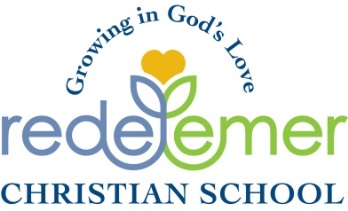 Registration FormChild’s full name __________________________________________________________________________________________Parent’s/Guardian’s names _______________________________________________________________________________Date of birth_________________________________  	Sex  M _______  F _______Street Address _________________________________________	City and Zip Code _______________________________Telephone ________________________  Cell phone _______________________  E-mail _____________________________Please check all that apply: 		 Sibling of current RCS student _______            RLC church member _______Does your child have any medical problems or special needs?  _____ No _____ Yes *If yes please list __________________________________________________________________________________________Does your child have any food allergies?  _____ No _____ Yes*If yes, please list _________________________________________________________________________________________It is mandatory that you indicate your first and second choice of class by writing 1st and 2nd on the appropriate lines.  All children must be the age indicated for that class by October 1, 2019.  The 2 year old class must be 2 years old by July 1, 2019 for fall sessions and April 1, 2020 for spring sessions.  The 2 ½ year old January class must be 2 ½ by January 1, 2020.*All classes are subject to change based on enrollment.*Beginning Bears Class - We will be offering 2 six-week sessions in the fall and 1 or 2 six-week sessions in the winter/spring for 2 year olds.  This class will meet for 1 ½ hours from 9:30 – 11:00 a.m.  There is a one-time fee of $115.00 per session. Please call the school office at (973) 584-4114 if interested to receive a separate registration form.  *Class is limited to 5 children for each session.2 ½ year old classes					                      _____ One Day Class Fri.  (A.M.) (January start)	     	($88.00/mo.)           	_____ Two Day Class T, Th (A.M.) 			     	($165.00/mo.)_____ Two Day Class W, F (A.M.) 			     	($165.00/mo.)3 Year Old Classes_____  Two Day Class   T, Th (A.M.)			     	($165.00/mo.)----------	Two Day Class T, TH (PM)			        	($165.00/mo.)______  Extended Day option for T, TH (A.M.) unitl 2:40p.m. 	($125.00/mo.)_____ 	Three Day Class M, W, F (A.M.)		       	($210.00/mo.)_____ Three Day Class M, W, F (P.M.)		       	($210.00/mo.)Pre-K 4/5 Classes_____ Four Day Class   M, T, W, Th, (A.M.)		    	($250.00/mo.)_____ Four Day Class   M, T, W, Th, (P.M.)		    	($250.00/mo.)_____ Five Day Class   M, T, W, Th, F (A.M.)		    	($290.00/mo.)_____ Full Day Class  (please mark one)(All options will be together in one class)____ 4 day M, T, W, Th option  	 ($440.00/mo.)	*Limited spots available  ____ 5 day option  M, T, W, Th, F  	 ($510.00/mo.)	*Limited spots available  STARS program (Social Techniques and Academic Readiness Skills Program)            _____ Five Day Class   M, T, W, Th, F (P.M.)		   	($290.00/mo.) (OVER)Monthly Tuition Rates for 2019-2020*Church member and sibling discounts are available.Beginning Bears One day …………$115.00  (For each 6-week session)Full payment of $115.00 due upon registration (no registration fee required).  Please call the school office at (973) 584-4114 for session dates and registration form.2 ½ One (half) day	 ………………	..$88.002 ½ Two (half) days	 ………………	..$165.00						3 yr old – Two (half) days ………......$165.00			3 yr old – Three (half) days………..$210.004 yr old – Four (half) days…………..$250.004 yr old – Five (half) days…………..$290.004 yr old – Four (full) days……………$440.004 yr old – Five (full) days…………….$510.00	              “STARS”/5 (afternoon) days………...$290.00	There are 10 tuition payments for each school year.  Your first tuition payment will be for 2 months - September 2019 and June 2020.  The remaining 9 payments will be due on the first of each month from October through May.	Please attach a $50.00 non-refundable check made payable to Redeemer Christian School for the registration fee and processing.  We cannot accept cash payment.I have read and acknowledge all of the information on this registration form to be true.  With my signature, I give my permission for  to utilize this information for internal purposes to include class listings.  Signature ___________________________________________________  	Date__________________________For Office Use OnlyDate Received: ______________	Check #: ______________	Amount Paid: ______________            Received by: _________________	Class Placement: _______________________________________